الجمهورية الجزائرية الديمقراطية الشعبيةRépublique Algérienne Démocratique et PopulaireMinistère de l’Enseignement Supérieur                                                                                  وزارة التعليم العالي                                                                                 et de la Recherche Scientifique                                                                                                                     والبحث العلمي                                                                                                                                                                                                                              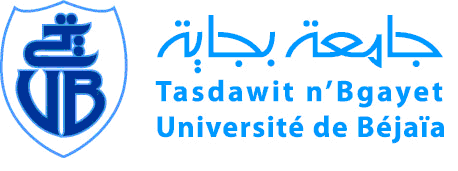 Université Abderrahmane Mira                                                                                  	جامعة عبد الرحمن ميرةBejaiaبجاية                                                                                                                                 CHANGEMENT DE SUJET DE THESE ET /OU DE DIRECTEUR DE THESE (Année Universitaire….../……)Intitulé initial du sujet de thèse: …………………………………………………………………….…………………………………………………………………………………………………………………………………………………………………………………………………………………………………………………………………………………………………………………………………………………………………………………………………………………………………………………………………………………Intitulé du nouveau sujet de  thèse : ………………………………………………………………...……………………………………………………………………………………………………………………………………………………………………………………………………………………………………………………………………………………………………………………………………………………………………………………………………………………………………………………………………………….Nom de l’étudiant :……………………………………………………………………………… Département et option :…………………………………………………………………………….S’agit-il d’une simple reformulation ou d’un nouveau sujet ?……………………………………S’il s’agit d’un nouveau sujet, joindre la nouvelle problématique signée par le directeur de thèse Préciser le motif de ce changement :………………………………………………………………..……………………………………………………………………………………………………………………………………………………………………………………………………………………Nom et  Prénom du Directeur de Thèse :…………………………………………………………….Grade/Lieu d’exercice :……………………………………………………………………………… Emargement :Nom et  Prénom du nouveau directeur de thèse :………………………………………………….Grade/Lieu d’exercice :………………………………………………………………………………..Emargement :Préciser le motif du changement du directeur de thèse :……………………………………………………………………………………………………………………………………………………Etudiant (e)                                   Comité du Département                        Conseil Scientifique de la Faculté                                                                                                          Vice Rectorat de la Formation Supérieure, De Troisième Cycle, l’Habilitation            Universitaire, La Recherche Scientifique et la Formation Supérieure de Post-Graduationنيابة مديرية الجامعة للتكوين العالي في الطور الثالث و التأهيل الجامعي والبحث العلمي و التكوين العالي فيما بعد التدرج